Science Exhibition Committee ActivitiesOrganised a district level science exhibition on 24/10/2017College level Science exhibition was held on 31/01/2019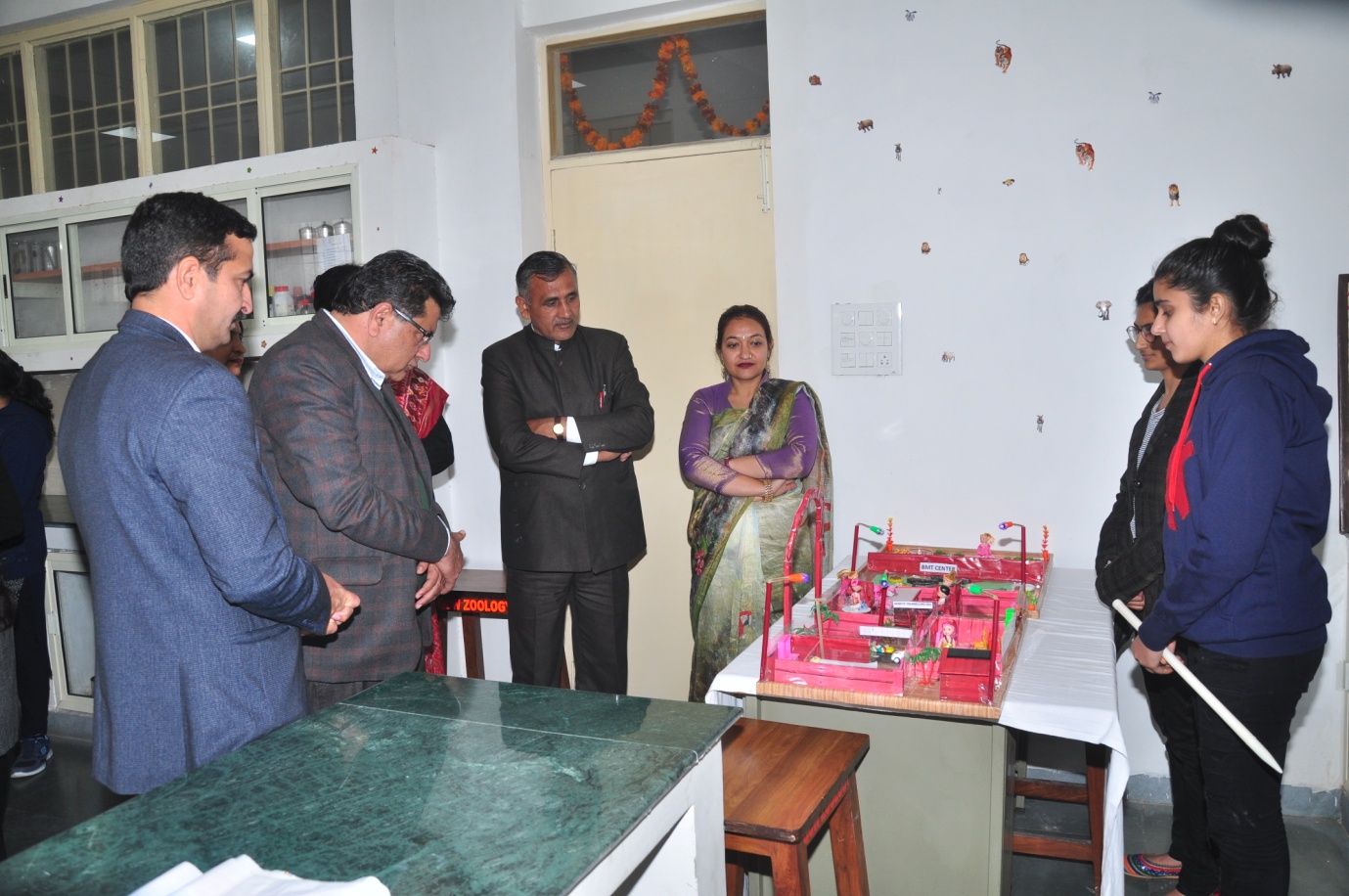 Inter college science exhibition was held on 14-15/ 02/2019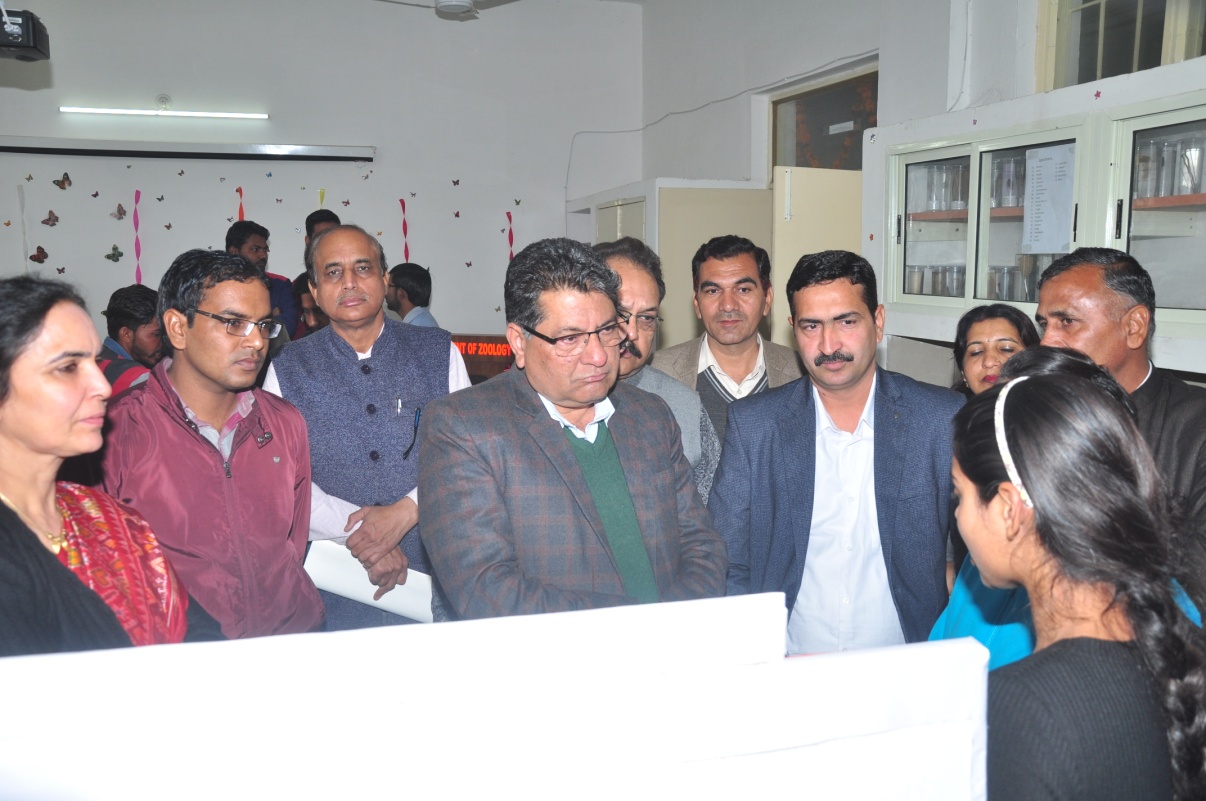 College level science exhibition was held 08/11/2019College level science exhibition was held on 15/01/2021.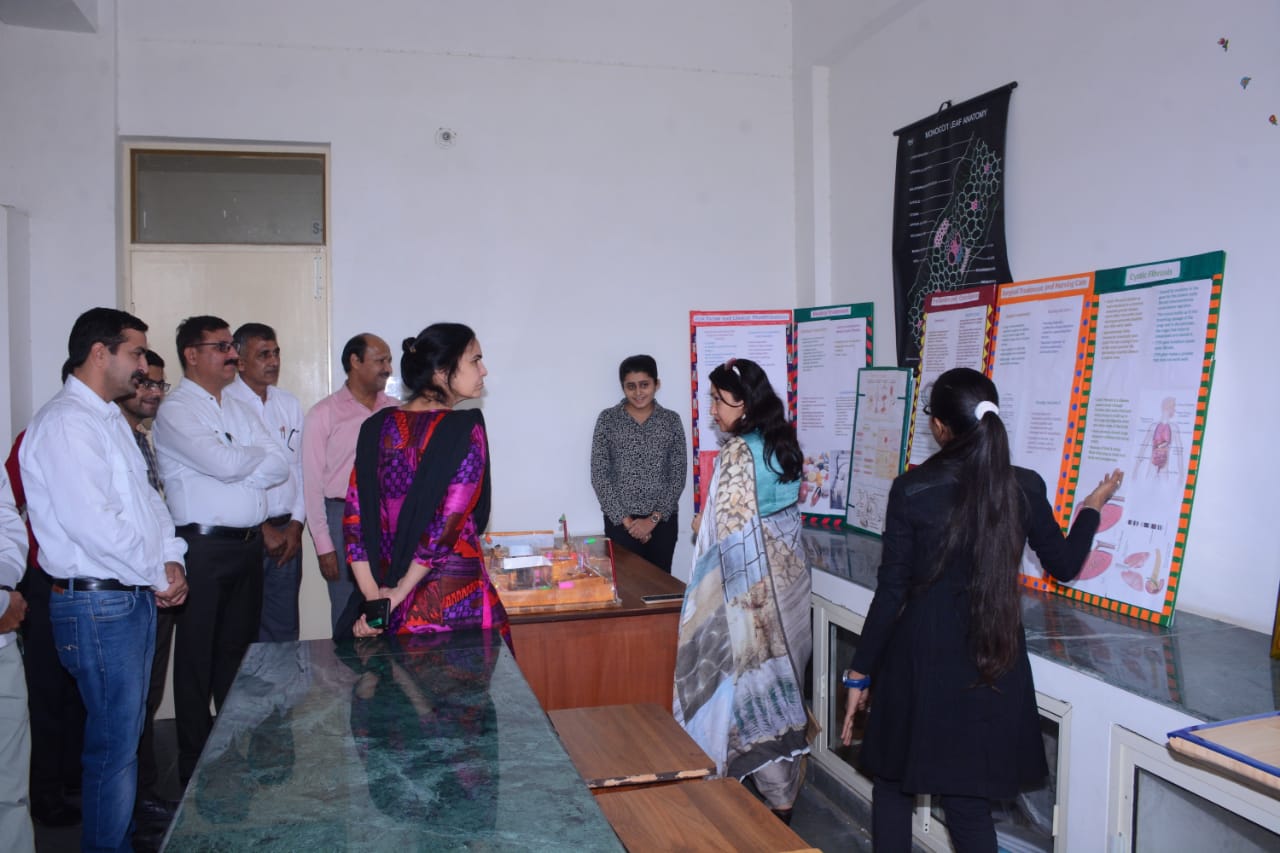 College level science exhibition was held on 11/11/2021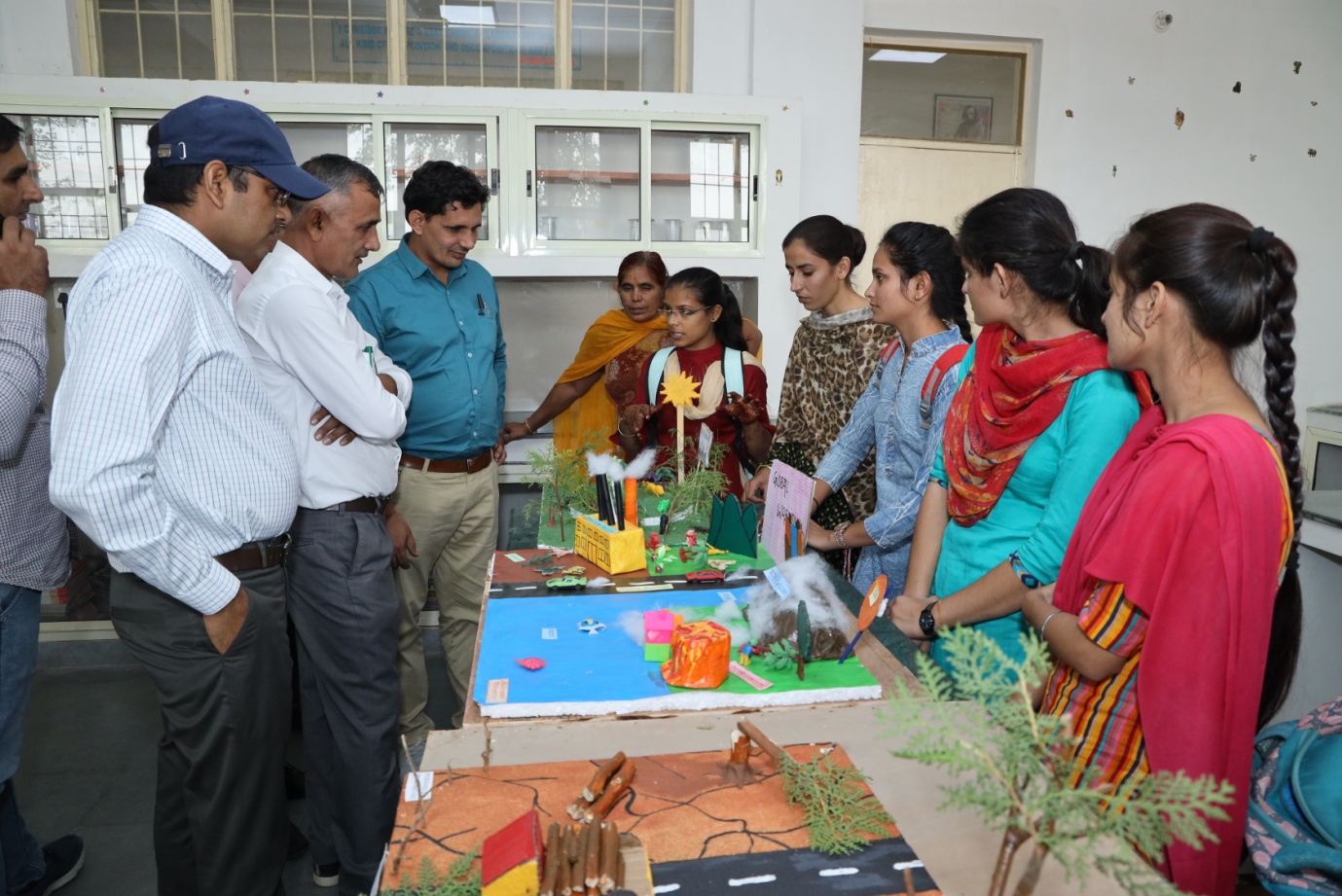 Inter District level science exhibition was held 23/11/2021  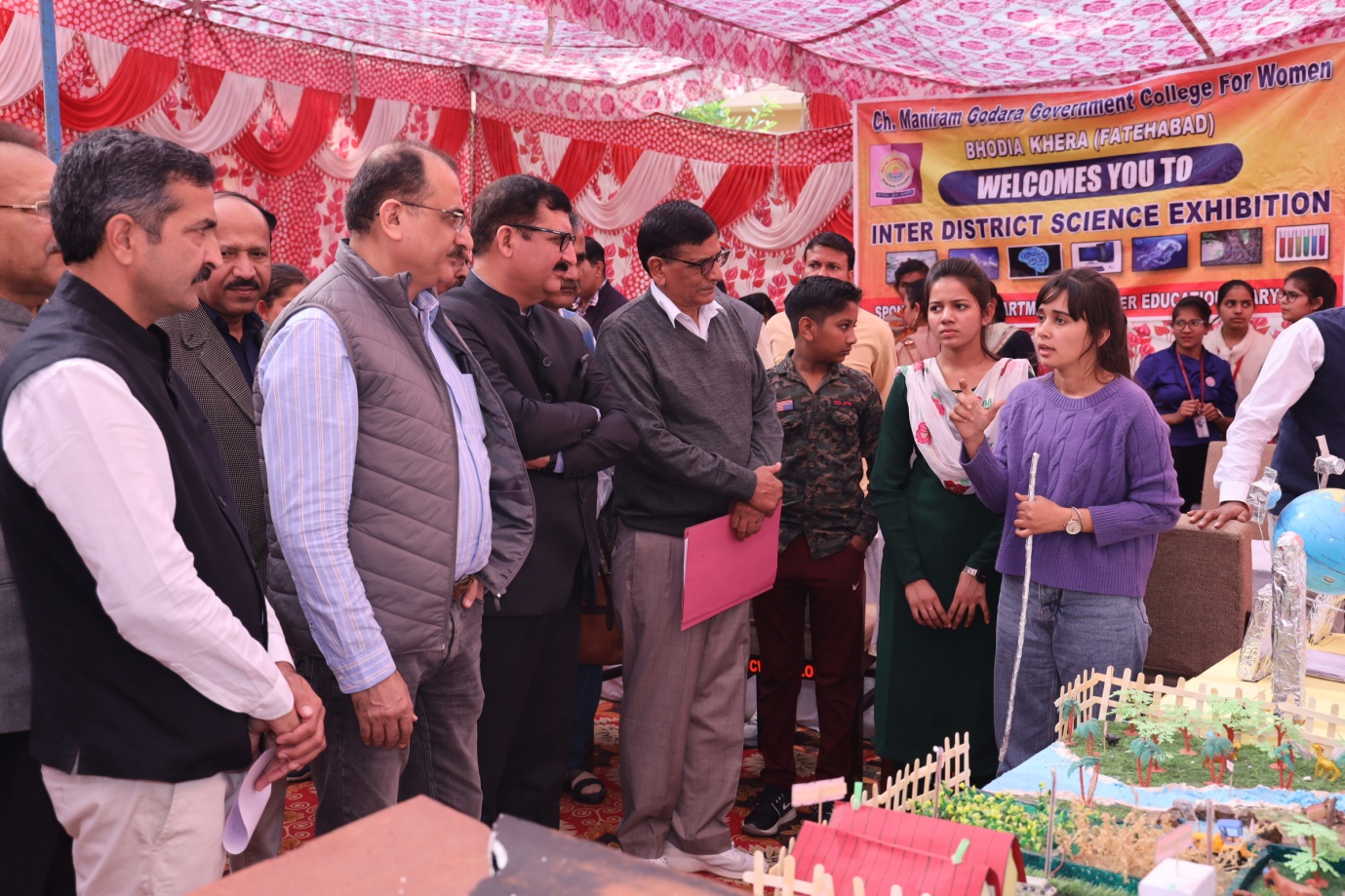 ConvenorScience Exhibition Committee